 CIÊNCIAS – DENTES – PARTE II – EXPERIÊNCIA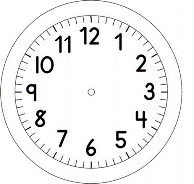 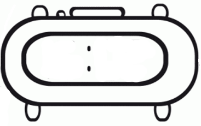 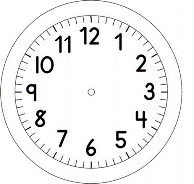 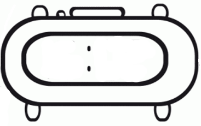     O QUE A TURMA DO 1º ANO QUER SABER SOBRE OS DENTES:POR QUE  OS DENTES PERMANENTES NÃO NASCEM DIREITO?COMO OS DENTES CRESCEM?SERÁ QUE A GENGIVA CRESCE TAMBÉM?SERÁ QUE OS DENTES CAEM SEM SANGRAR?POR QUE OS DENTES SÃO CHAMADOS DE LEITE E DE PERMANENTES?DÓI QUANDO CAI O DENTE?COMO OS DENTES SE ENCAIXAM NA BOCA?OS DENTES CAEM RÁPIDO?PARA QUE SERVEM OS DENTES?VAMOS INVESTIGAR OS DENTES OBSERVANDO-OS COM UM ESPELHO  E  COMENDO ALGUNS ALIMENTOS.VOCÊ  PRECISARÁ DE UM ESPELHO E DOIS ALIMENTOS DE DIFERENTES CONSISTÊNCIAS - DURO E MOLE, COMO POR EXEMPLO: BANANA, MAÇÃ OU CENOURA...I. OBSERVE COM  UM ESPELHO AS  FORMAS DOS DENTES DE SUA BOCA, DA BOCA DE SUA MÃE , DE SEU PAI E DE OUTRAS PESSOAS QUE MORAM COM VOCÊ.OS DENTES  DA BOCA SÃO TODOS IGUAIS? (   ) SIM  (   ) NÃOTIPOS DE DENTES: - OS DENTES DA FRENTE SÃO CHAMADOS DE INCISIVOS. - OS DENTES AO LADO DOS INCISIVOS SÃO CHAMADOS DE CANINOS, SÃO MAIS PONTUDOS. - OS DENTES DE TRÁS SÃO OS MOLARES. II. DESENHE OS DIFERENTES FORMATOS DOS DENTES.III. ENQUANTO VOCÊ COME UM ALIMENTO MOLE E DEPOIS OUTRO DURO OU CROCANTE, OBSERVE NO ESPELHO QUAIS OS TIPOS DE  DENTES QUE VOCÊ USA:A. DESENHE OS ALIMENTOS QUE VOCÊ USOU PARA SUA INVESTIGAÇÃO SOBRE OS DENTES.B. ESCREVA NA TABELA O TIPO DOS DENTES QUE VOCÊ USOU COM OS DIFERENTES TIPOS DE ALIMENTOSINCISIVOSCANINOSMOLARESDENTE(S) UTILIZADO(S) PARA:DENTE(S) UTILIZADO(S) PARA:TIPO DE ALIMENTOPARTIR (CORTAR)MASTIGARALIMENTO DUROALIMENTO MOLE